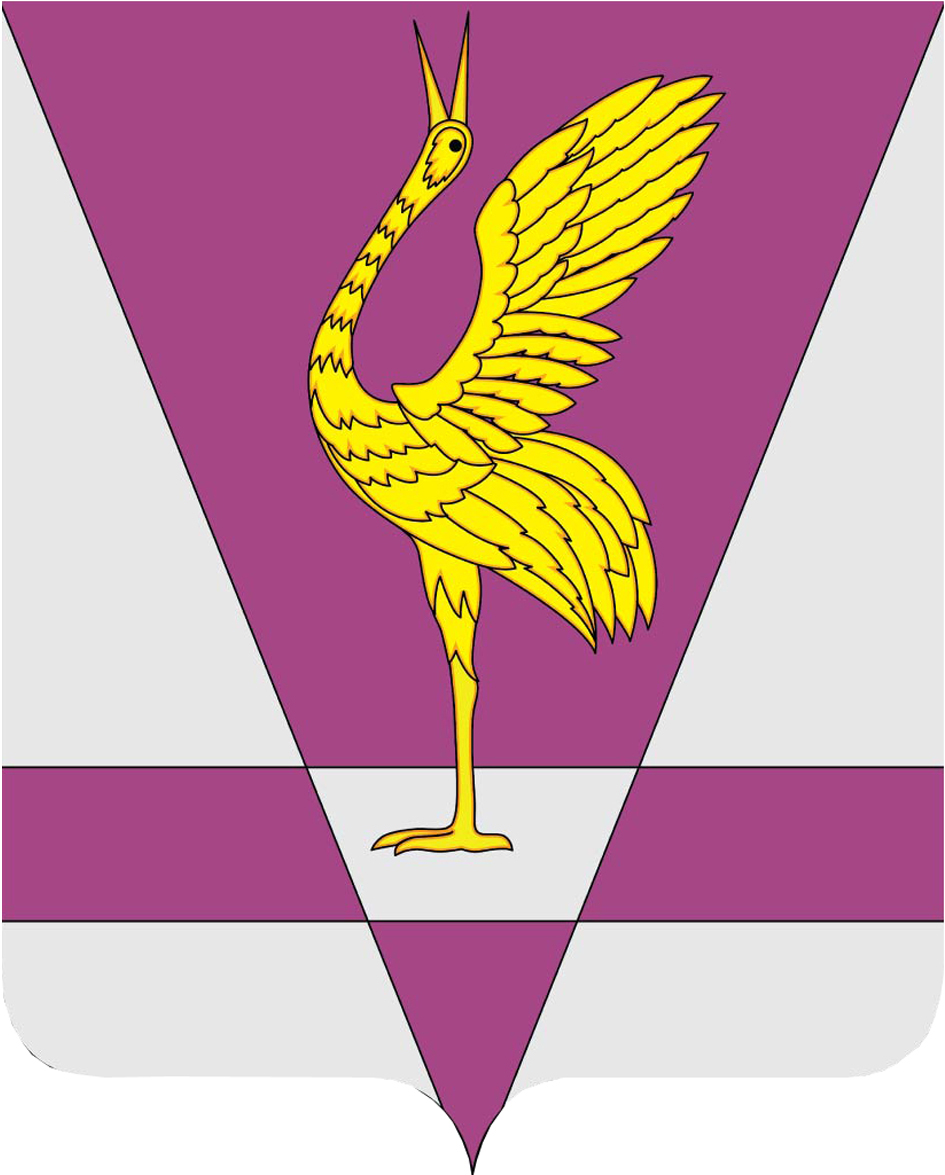 На основании постановления администрации Ужурского района от 03.11.2016 № 636 «Об утверждении муниципальной программы «Содействие преобразованию институтов, обеспечивающих развитие гражданского общества», статьи 23 Устава района Ужурский районный Совет депутатов РЕШИЛ:1. Утвердить Положение о конкурсе «Благоустройство сельских территорий» в 2018 году (далее – Положение) согласно приложению.2. Контроль исполнения настоящего решения возложить на постоянную комиссию по вопросам местного самоуправления и развития институтов гражданского общества (Г.П.Фатюшин). 3. Решение вступает в силу в день, следующий за днем его официального опубликования в газете «Сибирский хлебороб». ПОЛОЖЕНИЕ о конкурсе «Благоустройство сельских территорий» в 2018 годуI. Цели и задачи1.1. Конкурс проводится в целях стимулирования к эффективному решению вопросов местного значения поселений, повышения эффективности взаимодействия органов местного самоуправления.1.2. Для реализации поставленной цели предполагается решить следующую задачу:- повышение эффективности деятельности администраций сельских поселений Ужурского района.II. Организация конкурса2.1. Учредителем конкурса является Ужурский районный Совет депутатов. Конкурс проводится конкурсной комиссией, формируемой распоряжением председателя Ужурского районного Совета депутатов.  2.2. Финансирование мероприятий конкурса производится из районного бюджета за счет средств, предусмотренных подпрограммой «Повышение эффективности деятельности местного самоуправления» реализуемой в рамках муниципальной программы Ужурского района «Содействие преобразованию институтов, обеспечивающих развитие гражданского общества».2.3. Участвуют в конкурсе администрации сельсоветов, расположенных на территории Ужурского района. Конкурс проводится отдельно по двум группам: - в первую конкурсную группу входят: Васильевский, Михайловский, Ильинский, Кулунский, Локшинский, Озероучумский, Прилужский сельсоветы;- во вторую конкурсную группу входят: Солгонский, Крутоярский, Малоимышский, Приреченский, Златоруновский сельсоветы. III. Порядок проведения конкурса3.1. В целях проведения конкурса председатель Ужурского районного Совета депутатов создает рабочую группу в количестве 5 человек из числа депутатов и работника аппарата Ужурского районного Совета депутатов, представителей администрации района, которая проводит выездные проверки территории и администрации сельсоветов, оценивает конкурсантов, определяет итоги конкурса по каждой конкурсной группе, выносит предложения по распределению призового фонда, ходатайствует о награждении, выносит итоги конкурса на утверждение Ужурского районного Совета депутатов. Заседание рабочей группы правомочно при участии в нем не менее 3 членов. 3.2. Конкурс проводится в соответствии с утвержденным рабочей группой графиком в период с 15.08.2018 до 29.09.2018.  3.3. Эффективность работы администрации сельсовета оценивается по критериям, согласно приложению к данному Положению. Оценке подлежит деятельность всех администраций сельсоветов на территории Ужурского района за период работы с 15 августа 2017 года по 15 августа 2018 года. Заявки на участие в конкурсе направляются в Ужурский районный Совет депутатов не позднее 15.08.2018 года и оформляются в виде презентации материалов на бумажных носителях.IV. Определение победителей4.1. Рабочая группа производит оценку конкурсантов с выездом в административный центр сельсоветов. Оценку конкурсантов должны провести минимум 3 члена рабочей группы. По результатам проверок подводятся итоги суммированием баллов каждого члена рабочей группы с занесением в протокол проверки. Протокол рабочей группы подписывают все члены рабочей группы. Рабочая группа подводит итоги конкурса до 29.09.2018. Материально-техническое обеспечение выезда на территорию административного центра сельсоветов осуществляет администрация Ужурского района.4.2. Победителями конкурса признаются сельсоветы, набравшие наибольшее количество баллов по итогам конкурса. В случае равенства баллов у двух и более участников члены рабочей группы определяют победителя путем голосования. В случае равенства голосов членов конкурсной комиссии победителями в номинации признаются несколько участников конкурса и призовой фонд делится между победителями.4.3. Итоги конкурса утверждаются решением Ужурского районного Совета депутатов. Призовой фонд конкурса составляет 60 тысяч рублей. В первой конкурсной группе приз за 1 место составляет - 20 тысяч рублей. Во второй конкурсной группе приз за 1 место – 40 тысяч рублей. Администрациям сельсоветов, занявших 2, 3 место, вручаются дипломы. 4.4. Рабочая группа может ходатайствовать перед Ужурским районным Советом депутатов о награждении дипломом конкурса глав сельсоветов, муниципальных служащих администраций сельсоветов, депутатов сельских советов депутатов, руководителей учреждений и предприятий, жителей за достижение лучших результатов по следующим номинациям: - за личный вклад в организацию благоустройства территории; - за лучшее благоустройство домовладения; - за лучшее благоустройство территории организации. При этом по каждой номинации может быть представлено не более одного номинанта. 4.5. Вручение призов проводится на сессии Ужурского районного Совета депутатов или в иной торжественной обстановке.Приложение к Положению о конкурсе «Благоустройство сельских территорий» в 2018 годуКритерии оценки работы администраций сельских поселений Ужурского района в 2018 годуУЖУРСКИЙ РАЙОННЫЙ СОВЕТДЕПУТАТОВКРАСНОЯРСКОГО КРАЯРЕШЕНИЕУЖУРСКИЙ РАЙОННЫЙ СОВЕТДЕПУТАТОВКРАСНОЯРСКОГО КРАЯРЕШЕНИЕУЖУРСКИЙ РАЙОННЫЙ СОВЕТДЕПУТАТОВКРАСНОЯРСКОГО КРАЯРЕШЕНИЕ05.06.2018 г. Ужур28-219р«Об утверждении Положения о конкурсе «Благоустройство сельских территорий» в 2018 году»«Об утверждении Положения о конкурсе «Благоустройство сельских территорий» в 2018 году»«Об утверждении Положения о конкурсе «Благоустройство сельских территорий» в 2018 году»Председатель Ужурского районного Совета депутатов__________________(Семехин С.С.)Глава Ужурского района _________________(Зарецкий К.Н.)Приложение к решению Ужурского районного Совета депутатов от 05.06.2018 № 28-219рКритерии оценки / ПоказательМакс. значение оценкиКритерии оценкиОрганизация работы добровольных народных дружин, пожарных дружин, территориального общественного самоуправления, волонтерского движения и трудовых отрядовОрганизация работы добровольных народных дружин, пожарных дружин, территориального общественного самоуправления, волонтерского движения и трудовых отрядовОрганизация работы добровольных народных дружин, пожарных дружин, территориального общественного самоуправления, волонтерского движения и трудовых отрядовНаличие данных объединений10 – нет1 – естьПривлечение населения поселений для проведения общих мероприятий (проведение рейдов, встреч, разъяснительных бесед и прочее)10 - не привлекаются1 - привлекаютсяКоличество пожаров на территории поселения-Минус 1 балл за каждый случай Проведение мероприятий с различными группами населенияПроведение мероприятий с различными группами населенияПроведение мероприятий с различными группами населенияНаличие нормативного акта о порядке организации массовых мероприятий10 – нет положения1 – есть положениеПроведение на территории поселения мероприятий для детей спортивного направления20 – не проводятся, 1 – от 1 до 5 2 – более 5 Проведение на территории поселения мероприятий для детей культурно - досугового направления20 – не проводятся, 1 – от 1 до 5 2 – более 5Проведение спортивных мероприятий, направленных на молодежь и средний возраст20 – не проводятся, 1 – от 1 до 5 2 – более 5Проведение культурно – досуговых мероприятий, направленных на молодежь и средний возраст20 – не проводятся, 1 – от 1 до 5 2 – более 5Проведение спортивных мероприятий для людей пожилого возраста20 – не проводятся, 1 – от 1 до 5 2 – более 5Проведение культурно-досуговых мероприятий для людей пожилого возраста20 – не проводятся, 1 – от 1 до 5 2 – более 5Содержание мест захороненийСодержание мест захороненийСодержание мест захороненийНаличие ограждения кладбищ и подъездных дорог к ним надлежащего состояния10 – имеется не на всех кладбищах сельсовета1 – имеется на всех кладбищах сельсовета Проведение уборки кладбищ20 – уборка не проводится1 – убираются не все могилы2 – убраны все могилы и прилегающая территория Содержание мест массового отдыха, занятий физкультурой и спортомСодержание мест массового отдыха, занятий физкультурой и спортомСодержание мест массового отдыха, занятий физкультурой и спортомНаличие детских и спортивных площадок 21 – есть в административном центре2 – есть во всех населенных пунктахВнешний вид, чистота на детских спортивных площадках21 –  скошенная трава, убран мусор 2 – покрашены, обновленыВыполнение работ по благоустройству и содержанию мест массового отдыха граждан 21 – за счет средств поселений2 – за счет средств жителейСостояние улично-дорожной сети, чистота и порядок на улицах поселенийСостояние улично-дорожной сети, чистота и порядок на улицах поселенийСостояние улично-дорожной сети, чистота и порядок на улицах поселенийВыполнение работ по очистке улиц, дорог в зимний период, грейдерование дорог в летний период21 – только в административном центре2 – во всех населенных пунктахБлагоустройство учреждений и организаций на территории поселений, содержание школьных остановокБлагоустройство территории сельсоветов320 – не благоустроены1 - отсутствие мусора2 – покрашено и скошена трава 3 – благоустроена прилегающая территория0 – нет благоустройства1 – чисто, скошено2 - благоустроеноБлагоустройство придомовых территорий30 – не благоустроено1 - отсутствие мусора2 – покрашено и скошена трава 3 – благоустроена прилегающая территорияПроведение конкурсов среди населения на благоустройство придомовых территорий10 – нет1 - естьКоличество награжденных за отчетный период20 – нет1 – от 1 до 52 – более 5Санитарное содержание населенных пунктовСанитарное содержание населенных пунктовСанитарное содержание населенных пунктовОрганизация субботников и «санитарных дней»21 – только в административном центре2 – во всех населенных пунктах